Publicado en   el 05/08/2015 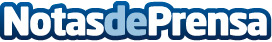 “Los emprendedores son la solución a los grandes problemas del mundo”Datos de contacto:Nota de prensa publicada en: https://www.notasdeprensa.es/los-emprendedores-son-la-solucion-a-los Categorias: Emprendedores Recursos humanos http://www.notasdeprensa.es